中華大學校友證特約商店同意書	（以下簡稱甲方）與 中華大學（以下簡稱乙方），為創造合作互惠效益，商請甲方為特約商店，雙方同意約定事項如下：一、凡乙方於結帳前出示校友證，甲方提供商品優惠如表列：（表格若不敷使用，請另加頁列表附於後）二、甲方須於店面或結帳明顯處張貼乙方提供之特約商店字樣，或揭示乙方校友為優惠適用對象。三、本合約自簽約之日起至	年	月	日止，合約期滿甲乙雙方無異議視同續約。四、本合約書若有任何未盡事宜，甲、乙雙方得隨時協商修訂之。五、本合約一式二份，由甲、乙雙方各執一份為憑。校友證圖示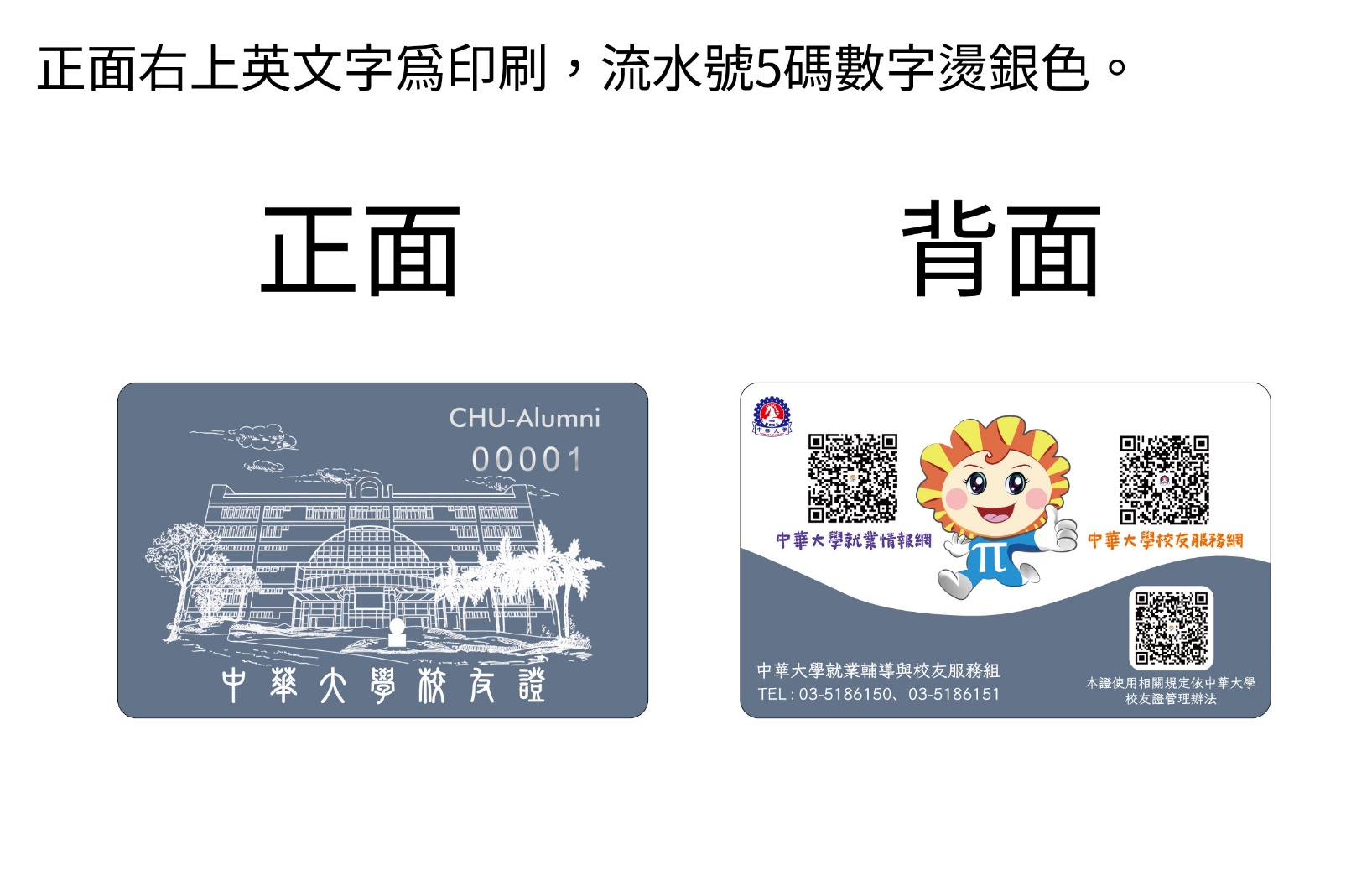 優惠項目（商品）優惠方式（折扣）立合約書人甲	方：（公司章） 乙	方：中華大學中華大學中華大學公司地址：（簽章）公司地址：30012 新竹市香山區五福路二段707號30012 新竹市香山區五福路二段707號30012 新竹市香山區五福路二段707號聯 絡 人：聯 絡 人：學務處 就業輔導與校友服務組謝小姐/林小姐學務處 就業輔導與校友服務組謝小姐/林小姐學務處 就業輔導與校友服務組謝小姐/林小姐聯絡電話：聯絡電話：(03)518-6150/(03)518-6151(03)518-6150/(03)518-6151(03)518-6150/(03)518-6151代 表 人：統    編：中華	民	國年月日